ENROLMENT FORM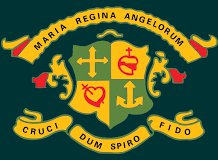 		Please provide 2 x Passport-size photos Please complete all sections below				Education history		Parent/Guardian contact details [Please use BLOCK LETTERS to complete]	Nominated other contact person in case of emergency if Contact 1 and 2 not available Address(es) to which assessment reports should be sent:EDUCATIONAL AND SUPPORT NEEDS	HAS YOUR DAUGHTER BEEN DIAGNOSED WITH ANY OF THE FOLLOWING?  (Please tick) * If yes, a copy of the exemption MUST accompany this application.DEADLINE FOR ACCEPTING APPLICATION FORMS IS 4pm, Tuesday 24th October 2023. COMPLETED APPLICATION FORMS CAN BE RETURNED BY POST. If you have any queries please email secretary@loretocrumlin.iePlease note that incomplete, unsigned forms or incorrect contact information may result in loss of an offer of a place in the school.  Please check that all sections have been fully completed before returning this form.Student Details  Year of entry (Please tick): 2024    2025Student Name:Student Name:Date of birth:Date of birth:Address:PPSN:PPSN:PPSN:Which year group is being applied for?Which year group is being applied for?Mother’s Maiden name:Mother’s Maiden name:Mother’s Maiden name:Eircode:Mother’s Maiden name:Mother’s Maiden name:Mother’s Maiden name:Nationality:First language:First language:First language:Primary School:Secondary School:Address:Address:Roll No.:Roll No.:Contact Priority 1Contact Priority 2Relationship to student: (Mother, Father, Guardian, Other) please indicate Relationship to student: (Mother, Father, Guardian, Other) please indicateName:Name:Address:Address:Landline No:Landline No.:Mobile No.:Mobile No.:Email:Email:Contact Priority 3: NameTel. No.:  Relationship:Relationship:Address:Address:Name:Name:Address:AddressIs the applicant’s mother a past-pupil of the school?                 Yes    NoIf YES, please give mother’s maiden name and the years in which she attended Loreto College, Crumlin Road.If YES, please give mother’s maiden name and the years in which she attended Loreto College, Crumlin Road.If YES, please give mother’s maiden name and the years in which she attended Loreto College, Crumlin Road.If YES, please give mother’s maiden name and the years in which she attended Loreto College, Crumlin Road.If YES, please give mother’s maiden name and the years in which she attended Loreto College, Crumlin Road.If YES, please give mother’s maiden name and the years in which she attended Loreto College, Crumlin Road.Name:Years at Loreto College:Years at Loreto College:Years at Loreto College:Years at Loreto College:Years at Loreto College:Names of applicant’s sisters who are CURRENTLY attending Loreto College, Crumlin Road: Names of applicant’s sisters who are CURRENTLY attending Loreto College, Crumlin Road: Names of applicant’s sisters who are CURRENTLY attending Loreto College, Crumlin Road: Names of applicant’s sisters who are CURRENTLY attending Loreto College, Crumlin Road: Names of applicant’s sisters who are CURRENTLY attending Loreto College, Crumlin Road: Names of applicant’s sisters who are CURRENTLY attending Loreto College, Crumlin Road: Name:Year Group:Year Group:Year Group:Year Group:Year Group:Name:Year Group:Year Group:Year Group:Year Group:Year Group:Names of applicant’s sisters who PREVIOUSLY attended Loreto College, Crumlin Road:Names of applicant’s sisters who PREVIOUSLY attended Loreto College, Crumlin Road:Names of applicant’s sisters who PREVIOUSLY attended Loreto College, Crumlin Road:Names of applicant’s sisters who PREVIOUSLY attended Loreto College, Crumlin Road:Names of applicant’s sisters who PREVIOUSLY attended Loreto College, Crumlin Road:Names of applicant’s sisters who PREVIOUSLY attended Loreto College, Crumlin Road:Name:Year Group:Year Group:Year Group:Year Group:Year Group:Name:Year Group:Year Group:Year Group:Year Group:Year Group:YESNOPhysical disabilityVisual impairmentHearing impairmentGeneral learning disabilitySpecific learning disabilitySpeech or language disabilityEmotional or behavioural disabilityAutistic spectrum disorderHas your daughter been assessed by a psychologist/specialist?Has your daughter been assessed by a psychologist/specialist?Has your daughter been assessed by a psychologist/specialist?Has your daughter been assessed by a psychologist/specialist?  Yes    No    NoIf yes*, please complete the following: If yes*, please complete the following: If yes*, please complete the following: If yes*, please complete the following: If yes*, please complete the following: If yes*, please complete the following: If yes*, please complete the following: If yes*, please complete the following: If yes*, please complete the following: If yes*, please complete the following: Name of organisation (NEPS, CAMHS): Name of organisation (NEPS, CAMHS): Name of organisation (NEPS, CAMHS): Name of organisation (NEPS, CAMHS): Name of organisation (NEPS, CAMHS): Name of organisation (NEPS, CAMHS): Name of organisation (NEPS, CAMHS): Name of organisation (NEPS, CAMHS): Name of organisation (NEPS, CAMHS): Name of organisation (NEPS, CAMHS): Name of organisation (NEPS, CAMHS): Name of organisation (NEPS, CAMHS): Date of assessment:* You must provide a copy of the assessment with this form.* You must provide a copy of the assessment with this form.* You must provide a copy of the assessment with this form.* You must provide a copy of the assessment with this form.* You must provide a copy of the assessment with this form.* You must provide a copy of the assessment with this form.* You must provide a copy of the assessment with this form.* You must provide a copy of the assessment with this form.* You must provide a copy of the assessment with this form.* You must provide a copy of the assessment with this form.Is your daughter in receipt of learning support?                     Is your daughter in receipt of learning support?                     Is your daughter in receipt of learning support?                     Is your daughter in receipt of learning support?                       Yes   No   NoIf yes, give details of this support:If yes, give details of this support:If yes, give details of this support:If yes, give details of this support:If yes, give details of this support:If yes, give details of this support:If yes, give details of this support:If yes, give details of this support:If yes, give details of this support:If yes, give details of this support:If yes, give details of this support:If yes, give details of this support:Does your daughter suffer from any medical condition?                       Does your daughter suffer from any medical condition?                       Does your daughter suffer from any medical condition?                       Does your daughter suffer from any medical condition?                         Yes   No   No  If yes, please give details:    If yes, please give details:    If yes, please give details:    If yes, please give details:    If yes, please give details:    If yes, please give details:    If yes, please give details:    If yes, please give details:    If yes, please give details:    If yes, please give details:    If yes, please give details:    If yes, please give details:  Does your daughter have a Special Needs Assistant?Does your daughter have a Special Needs Assistant?Does your daughter have a Special Needs Assistant?     Yes     Yes     No     NoDoes your daughter study Irish in Primary School? Does your daughter study Irish in Primary School? Does your daughter study Irish in Primary School?      Yes                    Yes                    No          No     If not, does your daughter have an Irish Exemption? If not, does your daughter have an Irish Exemption? If not, does your daughter have an Irish Exemption?      Yes*                     Yes*                     No          No     Data Protection (Please tick and sign below)Data Protection (Please tick and sign below)4.1  Data Protection: I consent to Loreto College Crumlin retaining this Data in accordance with Loreto College, Crumlin GDPR Policy which is available on the school website.4.2I have read the Code of Behaviour which is available on the school website.  I accept that my daughter must at all times abide by this Code of Behaviour and any breach of it by the enrolled student may result in sanctions.  4.3I give my consent for a copy of my daughter’s records from her previous school to be given to Loreto College Secondary School.Name of student:Date:Mother’s signature:Mother’s signature:Father’s signature:Father’s signature:Guardian’s signature:Guardian’s signature: